Задания для обучающихся начальной школыТема занятия: «Развитие коммуникативной сферы»Задание на развитие невербального общения («Угадай жест», «Объясни без слов»)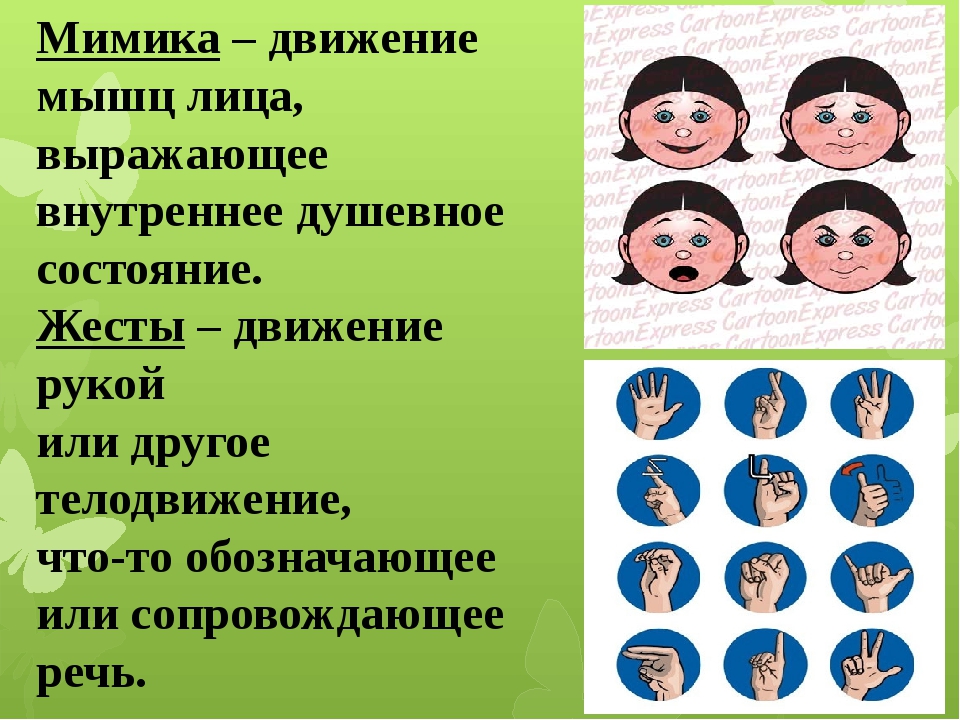 Количество участников в данных играх - не ограничено, чем больше членов семьи играет, тем интереснее.Поиграйте с ребёнком в игру «Крокодил». Правила просты: игрок придумывает любое слово (существительное, предмет) и разыгрывает загаданное без слов, используя жесты, позы, мимику. Остальные участники пытаются отгадать слово.Игра «Немое кино»Взрослый должен жестами, движениями, мимикой показать ребенку, что он собирается сделать, а ребенок должен догадаться, какое действие взрослый намеревается совершить. Потом, можно поменяться местами.Игра «Люблю-не люблю»Взрослый называет различные блюда, продукты, а ребенок должен мимикой и жестами показать: любит он этот продукт или нет.Игра «Через стекло»Попросите ребенка показать различные состояния жестами, мимикой, движениями. Например: мне холодно, я хочу пить, у меня болит голова, мне жарко, дай мне стакан, включи свет и т.д. Потом можно поменяться местами.Задание на развитие умения работать в паре (совместное рисование со взрослым)Посмотрите на картинки, представленные ниже, и нарисуйте ее вместе. Каждую часть поочередно.Например: взрослый рисует стебелёк, ребенок- листок, взрослый -сердцевину, ребенок- второй листок, взрослый - лепесток, ребенок - второй лепесток, взрослый - третий лепесток, ребёнок - четвёртый, взрослый - пятый. Затем, раскрасьте получившийся рисунок совместно с ребёнком. 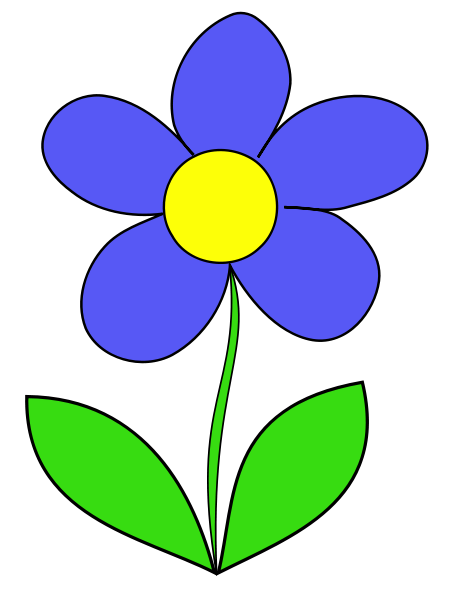 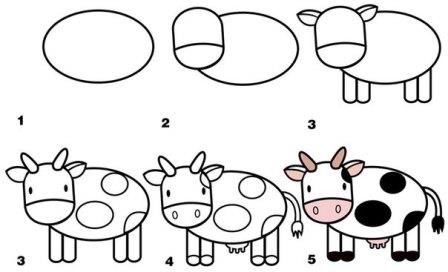 Задание на расширение представлений о дружбе «Я и мои друзья»Поговорите с ребенком о дружбе, расскажите ему о значение слов: друг, дружба, дружить. Прочитайте ребенку четверостишье. Как он понимает значение слова: «дружба»?Что такое дружба? Каждый знает.Может быть, и спрашивать смешно.Ну а всё же, что обозначаетЭто слово? Значит что оно?..........Игра «Светофор»Дайте ребенку в руки два цветных карандаша: зеленый и красный. Вы будете перечислять разные качества дружбы. Когда называются хорошие качества, помогающее дружбе, ребенку нужно поднять вверх карандаш зелёного цвета, когда плохие качества, которые мешают дружбе, ребенок поднимаете красный карандаш.Качества: понимание, драка, помощь, ссора, зависть, честность, справедливость, унижение, грубость, обман, доброта, уважение, ненависть, верность, предательство, улыбка.Игра-ситуацияПрочитайте ребенку ситуацию:У Юры был день рождения. Пришли дети, принесли подарки. А Оля — самый лучший Юрин друг — забыла подарок дома. Она сказала об этом мальчику…(дойдя до этих слов, взрослый делает паузу и просит ребенка подумать, что ответил девочке Юра. После того, как ребенок скажет свой вариант ответа, взрослый продолжает читать)— Юра улыбнулся и сказал: «Разве забытый подарок — повод для огорчения? Я же тебя ждал в гости, а не подарок!»Задайте ребенку вопросы: как ты думаешь, правильно ли поступил Юра? Можно ли его считать настоящим другом? Повтори слова, которыми Юра успокоил Олю.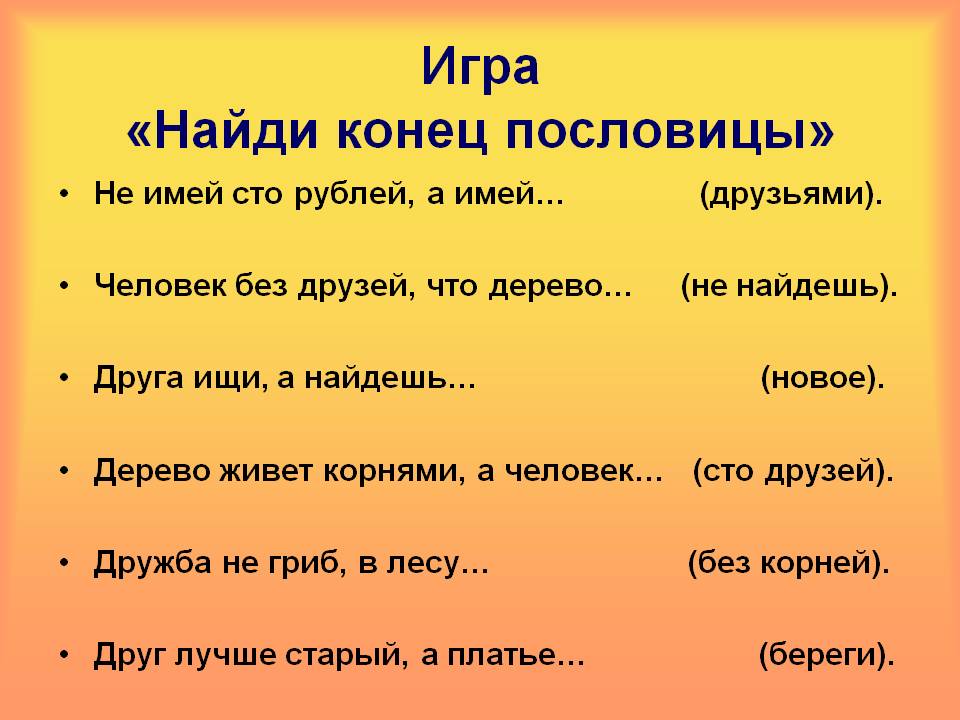 Вопрос: о чём эти пословицы? (варианты ответов: эти пословицы о дружбе, о друзьях, о том, что нужно беречь и дорожить дружбой).Задание на формирование позитивной мотивации общения: «Подарок для друга» своими рукамиВсем известно, что самый лучший подарок тот, который сделан своими руками. Пока мы дома, по нам скучают наши одноклассники, друзья и близкие. И мы скучаем по ним. Но даже в такое время мы можем общаться с помощью телефонов, планшетов, компьютера. Сегодня вам, ребята, нужно будет вместе с родителями своими руками сделать подарок для друга или близкого человека. Если не будет возможности подарить этот подарок лично, можно отправить фото этой поделки тому, кому захотите. Вам понадобятся: ножницы, клей-карандаш, цветная бумага, фломастер и простой карандаш. Перейдите по ссылкеПедагоги-психологи: Суворова Мария Александровна, Таранова Ирина ВладимировнаТема занятия: «Развитие умения анализировать и сравнивать»«Разные фигуры»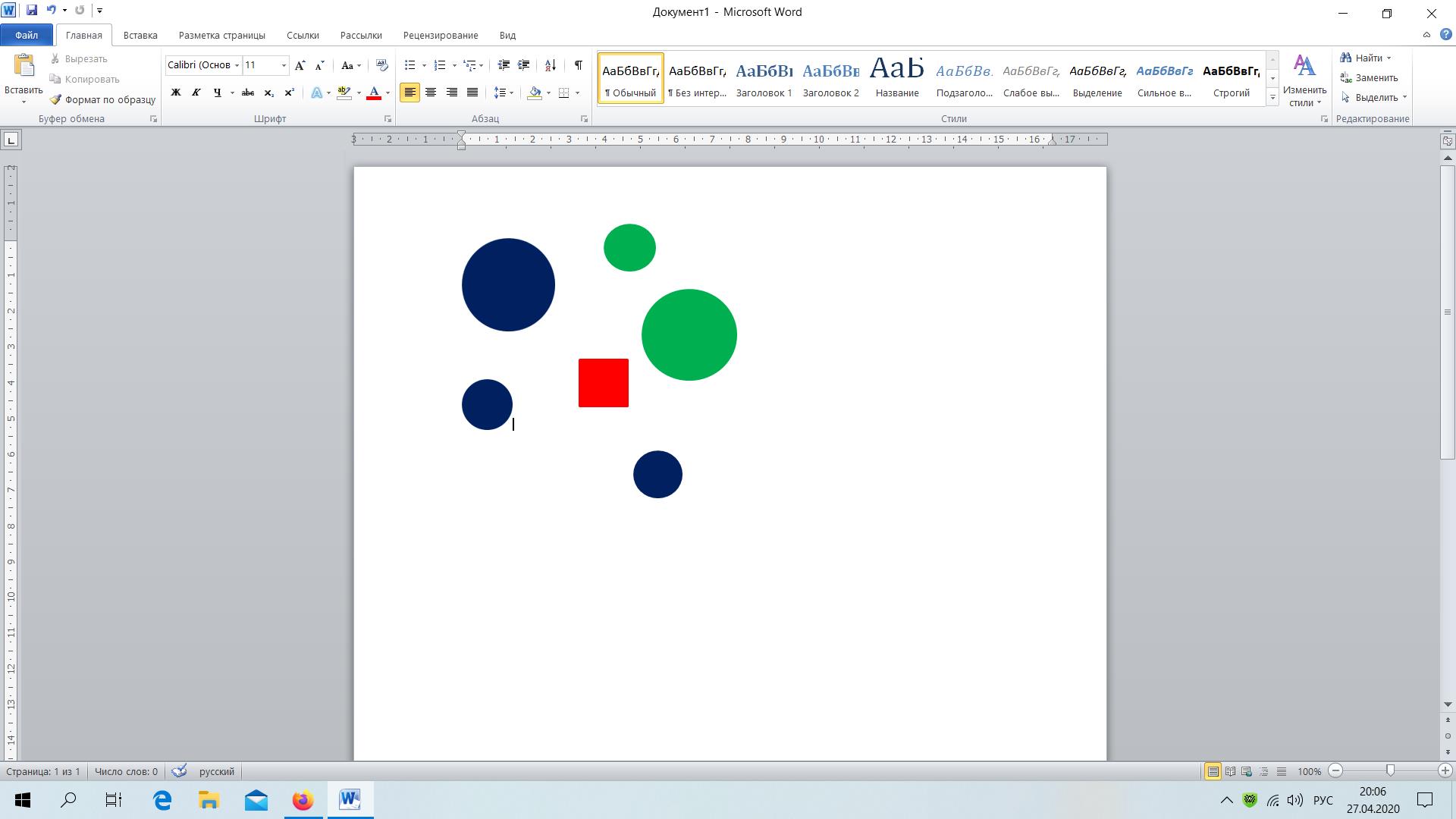 Определите, какая из фигур лишняя. Объясните свой выбор. Оставшиеся круги разделите на две группы. Объясните, почему так разделили.«Найди отличия»Внимательно рассмотрите картинки. Найдите 6 отличий.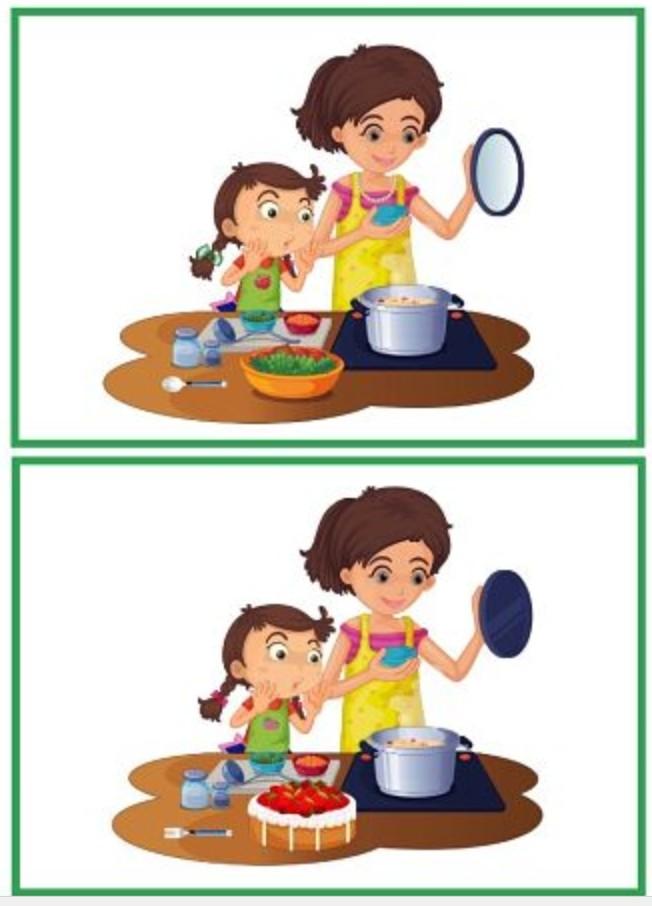 «Найди ошибку художника»Внимательно рассмотрите картинку и расскажите, что на картинке изображено неправильно, почему так не бывает и как должно быть. 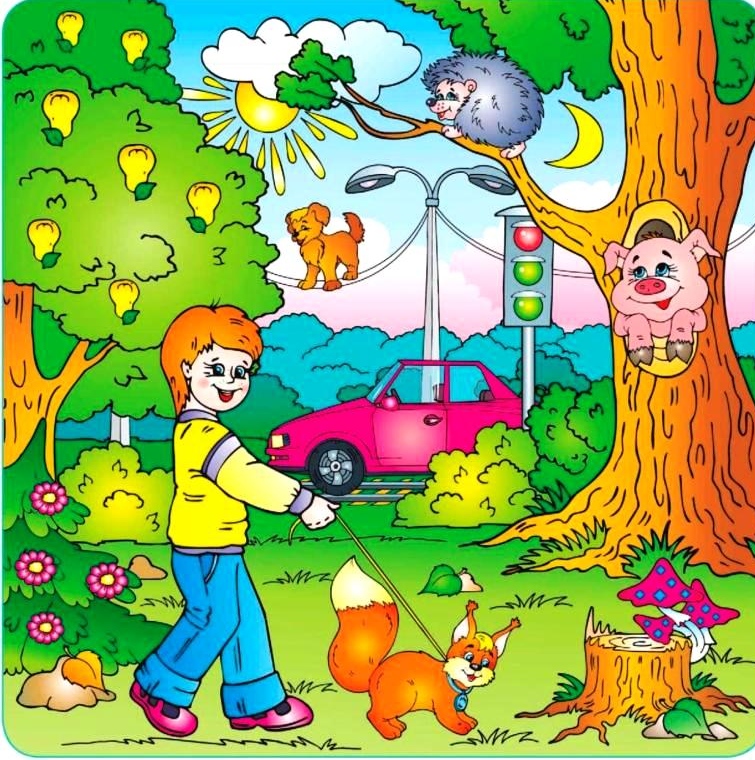 «Назови фигуры»Внимательно рассмотрите рисунок. Из каких геометрических фигур он состоит?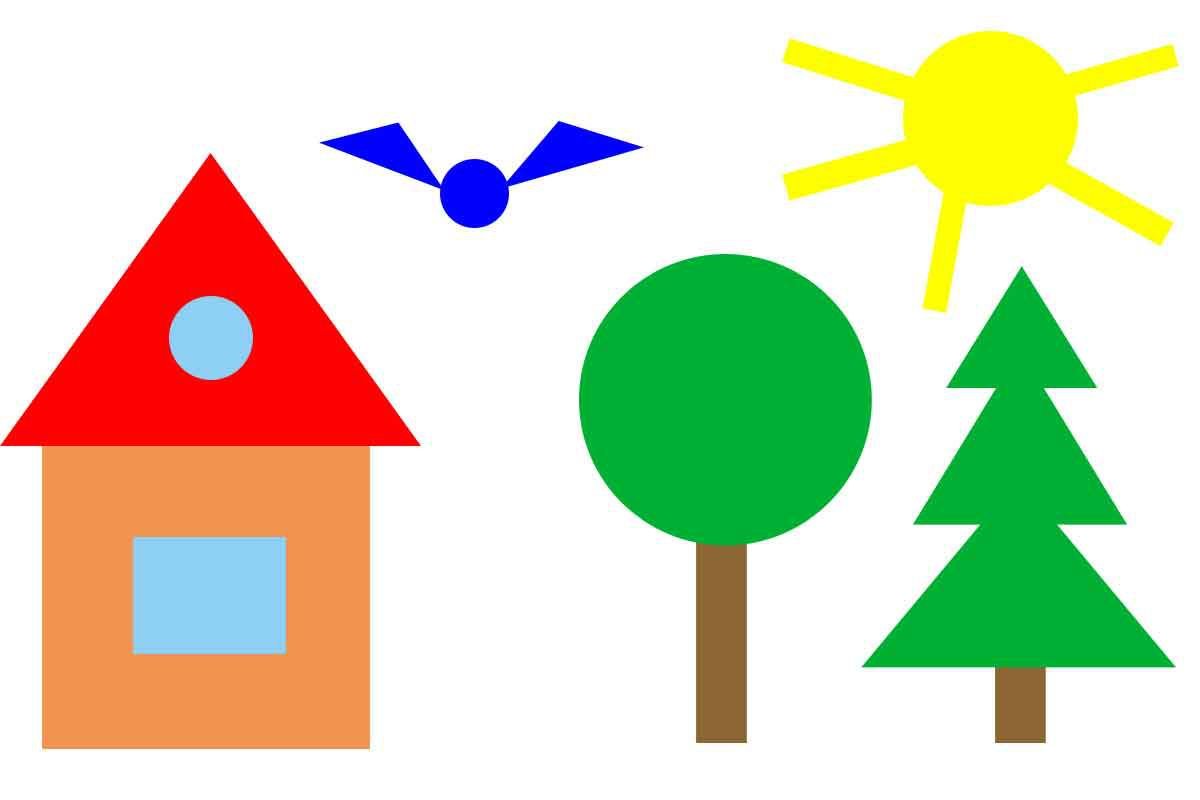 Учитель-дефектолог Соломаха Любовь ВладимировнаТема занятия: «Упражнения для автомантизации звука [Р] от исходных [Т] и [Д]»Упражнение “Моторчик” Основа постановки сонорного [Р]. Цель упражнения: научить вибрировать поднятый к нёбу язык.
Выполнение упражнения: произносить звуки Д-д-д-д-д  или Т-т-т-т-т только в очень быстром темпе, одновременно чистым указательным пальчиком ребенка с коротко остриженным ногтем (можно надеть соску на палец), так же быстро делать горизонтальные движения под языком, как бы подталкивая язык и заставляя его вибрировать. В дальнейшем ребенок сам может так же заводить «моторчик». Упражнение делать до тех пор, пока не послышится Др-др-др-дрррррр. В случае, если ДР (ТР) находится в середине слова или в конце, ребёнок произносит начало слова свободно, а затем заводит «моторчик» и слово договаривается.Звук [Р] в слогах «тр» и «др»Тра – тра – тра         Дра – дра – дра     Атр – атр – атр       Адр – адр – адр       Тры – тры – тры     Дры – дры –дры                 ытр – ытр – ытр       ыдр – ыдр – ыдр    Тро – тро – тро                    Дро – дро – дро       отр – отр – отр       одр – одр – одрТру – тру – тру         Дру – дру – дру      утр – утр – утр                      удр – удр – удр        Трэ – трэ – трэ       Дрэ – дрэ – дрэ                     этр – этр – этр          эдр – эдр – эдрЗапомни и повториДРА – ДРА – ДРА – ПУДРАДРА – ДРА – ДРА – ВЫДРА
ДРА – ДРА – ДРА – КВАДРАТДРУ – ДРУ – ДРУ – ДРУЖНЫЙДРУ – ДРУ – ДРУ – ДРУЖИНА
ДРУ – ДРУ – ДРУ – ПОДРУГАДРО – ДРО – ДРО – ДРОЖЖИДРО – ДРО – ДРО – ВЕДРО
ДРО – ДРО – ДРО – ДРОВОСЕКДРЫ – ДРЫ – ДРЫ – КЕДРЫДРЫ – ДРЫ – ДРЫ – КАДРЫ
Измени предложения по образцуДРУЖИТЬ С ДРОВОСЕКАМИЯ дружу с дровосеками, ты …, мы …, вы…, он …, она …, они …Составь предложение со словамиДРАКОН, ДРУЖИТЬ, ДРОЗД СДРАКОН, ДРУГОЙ, ПОДРАТЬСЯ, С, ДРАКОНПрочитай (проговори) слова тройкамиДРАП - ДРАКА – ДРУГДРАКОН – ДРУГОЙ – ПОДРУГА
ДРОВА – ДРУЗЬЯ – ДРОЗД
ДРАЧУН – ДРАМА - ДРУГОЙ ПУДРА – ДРУЖИНА – КВАДРАТКЕДРЫ – ПОДРОСТОК – ДРАМА
ВЕДРО – КВАДРАТ – ДРОЖЖИ
ВЫДРА – ДРОВОСЕК - ПОДРУГА«Один – много», «Много – один»МЕТРЫ – МЕТР                 ОСМОТР – ОСМОТРЫЦЕНТРЫ -                            МИНИСТР – 
ОСЁТРЫ -                            ПЕДИАТР – 
ТЕАТРЫ -                             МОНСТР – 
ЛИТРЫ -                              САНТИМЕТР -Спряжение в настоящем времениСТРОИТЬ ДЕТСКИЙ ТЕАТРТРУБИТЬ В ТРУБУ ПО УТРАМ(я…, ты…, вы…, мы…, он…, она…, они…)Учитель-логопед Клементьев Константин АлександровичЗадания для учащихся старшей школыТема занятия: «Развитие зрительного восприятия»Упражнение «Перепутанные линии»Составь и запиши слова в тетрадь: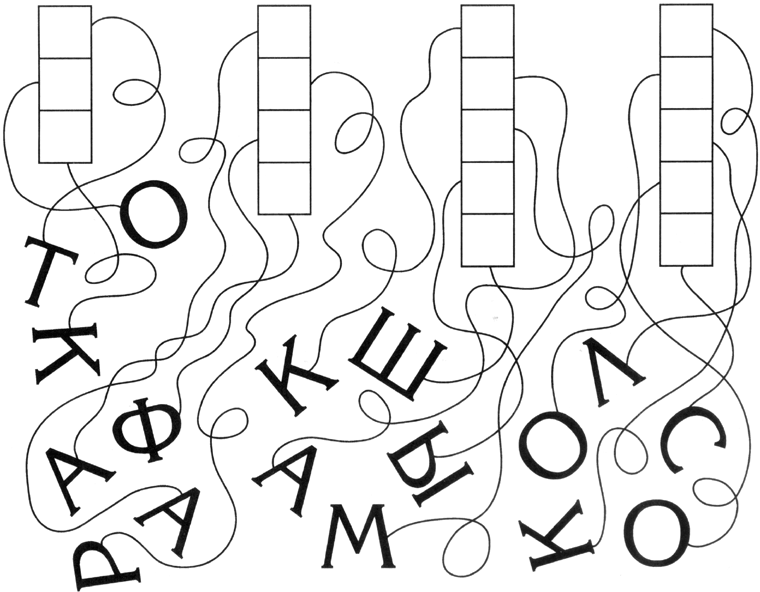 Упражнение «Раскрась круги»Перерисуй таблицу с кругами в тетрадь и выполни задания.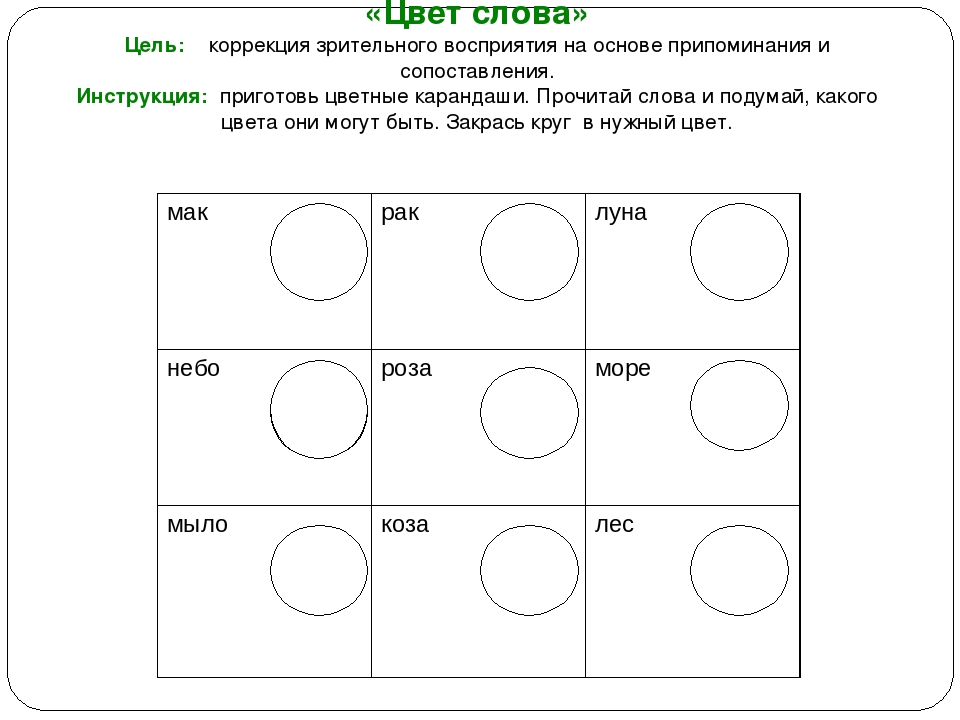 Физкультурная минутка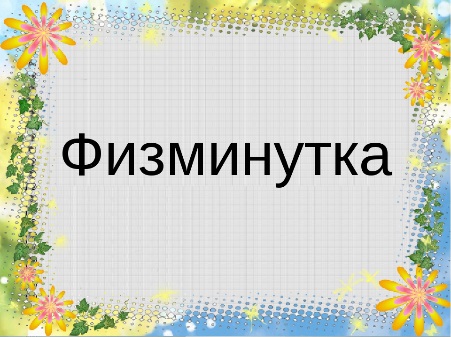 Время отдохнуть! Нажми здесьУпражнение «Анаграммы»Для выполнения упражнения нажми здесьУчитель-дефектолог Коновалова Юлия Андреевна